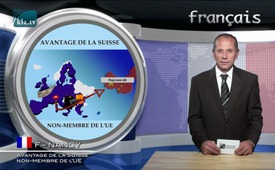 Avantage de la Suisse non-membre de l’UE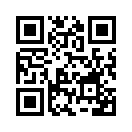 Dans  une  interview,  il a été emandé au britannique Daniel Hannan, parlementaire européen et membre du parti conservateur en place en Grande-Bretagne, si le marché de l’UE était un acheteur important des produits britanniques...Avantage de la Suisse non-membre de l’UE

Dans  une  interview,  il a été emandé au britannique Daniel Hannan, parlementaire européen et membre du parti conservateur en place en Grande-Bretagne, si le marché de l’UE était un acheteur important des produits britanniques ; il a donné la réponse suivante : « La part de nos exportations vers l’UE diminue. Aujourd’hui elle est même inférieure à celle de la Suisse. Quand j’ai vérifié la semaine dernière, nous exportions encore 44% vers l’UE – et cela a diminué de jour en jour. Aujourd’hui, nous sommes au point où nous devons dire : Nous devrions nous tourner vers les continents qui connaissent une croissance et non une décroissance. Je souhaiterais que la Grande-Bretagne puisse conclure un accord de libre-échange avec la Chine comme cela s’est fait avec la Suisse. »
La  déclaration  de  ce  parlementaire européen nous amène quand même sans équivoque à la conclusion suivante : il est très avantageux pour la Suisse de ne pas faire partie de l’Union européenne.de XYSources:Sources :
Journal: Schweiz am Sonntag,5.4. 2015

Eu-No-Newsletter, 15.5.2015, S.5 

http://eu-no.ch/news/englands-exporte-in-die-eu-sinken_60Cela pourrait aussi vous intéresser:#PolitiqueUE - La politique de l'UE sous la loupe - www.kla.tv/PolitiqueUEKla.TV – Des nouvelles alternatives... libres – indépendantes – non censurées...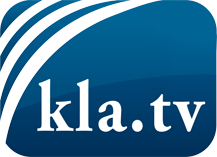 ce que les médias ne devraient pas dissimuler...peu entendu, du peuple pour le peuple...des informations régulières sur www.kla.tv/frÇa vaut la peine de rester avec nous! Vous pouvez vous abonner gratuitement à notre newsletter: www.kla.tv/abo-frAvis de sécurité:Les contre voix sont malheureusement de plus en plus censurées et réprimées. Tant que nous ne nous orientons pas en fonction des intérêts et des idéologies de la système presse, nous devons toujours nous attendre à ce que des prétextes soient recherchés pour bloquer ou supprimer Kla.TV.Alors mettez-vous dès aujourd’hui en réseau en dehors d’internet!
Cliquez ici: www.kla.tv/vernetzung&lang=frLicence:    Licence Creative Commons avec attribution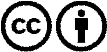 Il est permis de diffuser et d’utiliser notre matériel avec l’attribution! Toutefois, le matériel ne peut pas être utilisé hors contexte.
Cependant pour les institutions financées avec la redevance audio-visuelle, ceci n’est autorisé qu’avec notre accord. Des infractions peuvent entraîner des poursuites.